SectionVariable NameQuestion TextSkip InstructionsH_STATUSSTATUS OF INTERVIEW (X=Section Complete)

Section 1 (Household Roster)..............................fill_XStatus[1]
Section 1 (Week 1 Pickup item 17)......................fill_XStatus[2]
Section 1 (Week 2 Pickup item 17)......................fill_XStatus[3]
Section 2 Consumer Unit Characteristics..............fill_XStatus[4]
Section 3 Work Experience & Income..................fill_XStatus[5]F10F10_ST1Instruct the respondent on how to complete the Week 1 and Week 2 Diaries, and attempt to leave the Diary forms with the respondent.


RO     Survey   PSU    PSU     Frame  Sample         Sequence #1  Sequence #2  HH   CU     Spinoff     
           Code     State   County              Designation                                                 No.   No.    
-------------------------------------------------------------------------------------------------------------------------------------------
SITE   (1-2)      (3-4)    (5-7)     (8)        (9-11)            (12-15)            (16-17)          (18)  (19-21) (22-23)    


Were the Diaries placed?

1. Yes
2. Nogo to F10APPTF10F10APPT[fill:  *DO NOT place Diaries.  Roster section not complete]

*  Missing Sections:  Press shift-F5 to view the status table
      
   I'd like to schedule a DATE to [Fill:  conduct/complete] the interview.   May I return on

* Diary must be picked up within this range.

0.   Battery problem
1. [fill: DayName] [fill: PLCEDAT1+15]
2. [fill: DayName] fill: PLCEDAT1+16]
3. [fill: DayName] [fill: PLCEDAT1+17]
4. [fill: DayName] [fill: PLCEDAT1+18]
5. [fill: DayName] [fill: PLCEDAT1+19]
6. [fill: DayName] [fill: PLCEDAT1+20]
7. [fill: DayName] [fill: PLCEDAT1+21]
 <1-7> [goto F10BSTI]                   
<0,R> [goto DONE]F10F10BSTIWhen is the best time to contact you?                                                                                                            *   Do not read categories                  0.  BATTERY problem         1.  Morning (9am-12 noon)                     6.  Anytime (9am-9pm)         2.  Noon/lunchtime (11am-1pm)             7.  Late evening/night (7pm-9pm)         3.  Afternoon (12 noon-4pm)                   8.  Daytime  (9am-4pm)                                                     4.  Suppertime/early                                9.   After 5pm              evening/dinnertime(4pm-7pm)         5.  Evening (6pm-9pm)<1-9>         [goto F10BSTSP]
<0>          [goto DONE]F10F10BSTSP*     Enter specific best time to contact<30 characters, empty>    [goto F10SUN]F10F10SUNWould a Sunday interview be acceptable?                   0.   Battery problem                  1.  Yes                  2.  No<0,1,2>        [goto F10VRINF]F10F10VRINF*       Verify/change any of the information listed below?      Phone Number: [fill: (AREA) PREFIX - SUFFIX]                             1. Enter 1 to Continue        2. Change<1>    [goto F10THANK]
<2>    [goto F10VPHN]F10F10VPHNWhat is your telephone number?*Enter zero for none.<15 Characters, 0, Empty,R>  [goto F10THANK]F10F10THANKThank you.  I'll come back at the time suggested.  1.  Enter 1 to Continue<1>        [goto DONE]FRONTDATAMODEL_CK** CHECK ITEM AT THE DATA MODEL LEVEL **[goto SETBASIC]FRONTSETBASIC** CHECK ITEM **[goto START]FRONTDATE_CHK*CHECK ITEM*IF [current date before EPD (too early to place)] OR [current date after LPD AND PLACED_FLAG ne 1 (late placement)] OR
[PLACED_FLAG=1 and current date gt PLCEDAT1+21 (late pickup)] goto PLPRDERR

ELSE goto STARTFRONTPLPRDERRPLACEMENT/PICKUP ERROR                                           Diary Survey
                    
Diaries Placed:  [Fill:  ^YES_NO]                            Earliest Placement Date:  [Fill:  2500.EPD]
Date is: [Fill: current date]                                      Latest Placement Date:  [Fill:  2500.LPD]
            
                  
^PLACEDATE
 

1. Enter 1 to ContinueIF PLACED_FLAG ne 1 AND current date after LPD, goto RACRF_W1
ELSE goto DONEFRONTSTART CENSUS CATI/CAPI SYSTEM [Date instrument changed]
                                                              
Consumer Expenditure Surveys
Diary Survey

Case status is:  ^STATUS             
                                                                        Placement Period Begins:  [Fill:  2500.EPD]
                                                                        Placement Period Ends:     [Fill:  2500.LPD]

Date is: [Fill: current date]                Time is: [Fill:  time]

Diaries Placed:  [^YES_NO]
             
                   
1. Enter 1 to Continue
2. Skip Notes
3. Quit:  Do not attempt now
4. Noninterview
5. Transmit for reassignment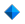 1: IF PLACED_FLAG=1 AND current date less than PLCEDAT1+15, goto PICK_CHK
	ELSEIF PLACED_FLAG=1 goto SHOW_NOTES
	ELSEIF PLACED_FLAG ne 1 and NEWCU=1 goto SHOWROS
	ELSE goto GENINTRO

2: IF PLACED_FLAG=1, goto VISIT_SHOW
	ELSE goto GENINTRO

3: IF PLACED_FLAG=1, goto VERIFY_INFO
	ELSE goto PHONENUM

4: IF PLACED_FLAG=1 goto NTYP_PK1 (pickup)
	ELSE goto NTYPE_W1 (placement)

5: goto VERRSGNFRONTVERRSGN You are about to transmit this case for reassignment.  

   Are you sure want to reassign this case?


1. Yes
2. No<1>  [goto DONE]
<2>  [goto START]FRONTPICK_CHK The 7-day pickup period for the Diaries is from ^PLCEDAT1+15 to ^PLCEDAT1+21.  

   The Diaries should not be picked up prior to this period.
    ^Earlyweek2

    Do you want to continue with early pickup?
 

1. Enter 1 to Continue
2. Quit<1>   [goto PICKREAS]
<2>   [goto DONE]FRONTPICKREAS Why is early pickup being performed?


1. CU will be away during regular pick-up date.
2. CU is moving.
3. CU refuses to keep diaries any longer.
4. Weather/natural disaster.
5. Other-specify1-4>         [goto VISIT_SHOW]
<5>            [goto PICKSP]FRONTPICKSP Specify:<30 char>            [goto SHOW_NOTES]FRONTSHOW_NOTES INFORMATION FROM  PREVIOUS VISIT

BEST TIME TO CALL:  ^BESTTIME
                                      [Fill:  BESTTM2]

SUNDAY INTERVIEW:   ^NOSUNDAY

      
        Use CNTRL-F7 to view case level notes
 

1. Enter 1 to Continue<1>  [goto VISIT_SHOW]FRONTVISIT_SHOW Diary Placement Status:

Placement Date:  ^PLCEDAT1           
Week 1 Status:    ^INSTAT1
Week 2 Status:    ^INSTAT2
Pick up Date:       ^PICKDTE1  

Use CNTRL+F7 to view case level notes.

Enter 1 to continue

 
1. Enter 1 to Continue<1>  [goto SHOWROS]FRONTSHOWROSSTATUS OF HOUSEHOLD COMPOSITION AS OF LAST VISIT

Resp. LN NAME MEMBER RELATION CU SEX AGE
(Person 1)
(Person 2)
 

1. Enter 1 to Continue<1>    [goto GENINTRO]FRONTGENINTROo  ^GENINTRO 
 If unavailable use Shift-F1 for HH roster.
o  Introduce survey - adjust introduction to last interview's status and respondent
o  The Household address is:
               ^GENADDRS 
               ^GENADDRS2 

Read if necessary

I am (your name) from the US Census Bureau.  Here is my identification card.  We are conducting a Consumer Expenditure Survey for the Bureau of Labor Statistics.  I have some questions I would like to ask you.
    
     ^LETTER 

     ^GENINTRO2<1>    [goto INTRO]
<2>    [goto GIVE_LETTER]FRONTGIVE_LETTER   Hand the respondent the letter

     Allow time to read
 

1. Enter 1 to Continue<1>    [goto INTROB]FRONTINTROBIs Respondent ready to complete the interview?

              
1. Enter 1 to Continue
2. Reluctant Respondent
3. Non-Interview
4. Other Outcome
5. Wrong address
6. Inconvient time1: IF PLACED_FLAG ne 1 and Newly spawned CU, goto MAILAD
	ELSE goto VERDADD
2,4: IF PLACED_FLAG=1, goto VERIFY_INFO
	ELSE goto PHONENUM
3: If PLACED_FLAG=1, goto NTYP_PK1 (pickup)
	ELSE goto NTYPE_W1 (placement)
5: goto DONE
6: goto APPTOTHFRONTVERADD^VDDEND

                I have your address listed as * READ ADDRESS BELOW. Is this your exact address?

           [Fill:  HNO  HNOSUF STRNAME]
           [Fill:  UNITDES]
           [Fill: PO, ST, ZIP5-ZIP4]
           Phys des: [Fill:  PHYSDES]
           GQ unit: [Fill GQUNITINFO]
          Non-City : [Fill NONCITYADD]
           Building: [Fill BLDGNAME]
                       

1. Yes, address is EXACTLY correct as listed.
2. Address is mostly correct, needs minor changes.
3. INCORRECT ADDRESS1: goto MAILAD
2: goto NADDST1
3: goto DONE
R: goto PHONENUMFRONTNADDST1   *        Enter correction in space below 

             Press ‘ENTER' for same/ no change
             
OLD ADDRESS:
     ^HNO ^HNOSUF ^STRNAME
     ^UNITDES 
     ^PHYSDES 
     [Fill:  PO,  ST  ZIP5]
    GQ unit:  ^GQUNITINFO 
    Non-City:  ^NONCITYADD 
    Building:  ^BLDGNAME <10 Characters>   [goto NADDST2]FRONTNADDST2  *        Enter change 

             Press ‘ENTER' for same/ no change
             
OLD ADDRESS:
    ^HNO ^HNOSUF ^STRNAME
    ^UNITDES]
    [Fill:  PO,  ST  ZIP5-Z4]
    ^PHYSDES
    GQ unit:  ^GQUNITINFO
    Non-City :  ^NONCITYADD
    Building:  ^BLDGNAME
<3 characters, Empty>   [goto NADDST3]FRONTNADDST3   *        Enter change 

             Press ‘ENTER' for same/ no change
             
OLD ADDRESS:
    ^HNO ^HNOSUF ^STRNAME  
      [Fill:  PO,  ST  ZIP5-ZIP4]
    ^UNITDES
    ^PHYSDES]
    GQ unit:  ^GQUNITINFO
    Non-City :  ^NONCITYADD
    Building: ^BLDGNAME<49 characters, empty>   [goto NADDST4]]FRONTNADDST4  *        Enter change 

             Press ‘ENTER' for same/ no change
             
OLD ADDRESS:
    ^HNO  ^HNOSUF  ^STRNAME
    [Fill:  PO,  ST  ZIP5-ZP4]    
    ^UNITDES 
    ^PHYSDES
    GQ unit:  ^GQUNITINFO
    Non-City :  ^NONCITYADD
    Building:  ^BLDGNAME<20 characters, empty>  [If FRAME = 3 or RT2501.GQUNITINAREA = 1 goto NMAILST5]    [goto NMAILST6]FRONTNADDST5  *        Enter corrections for Group Quarters Unit Description or Press ‘ENTER' for Same/No Change

          ^HNO ^HNOSUF ^STRNAME    
          ^UNITDES
          [Fill:  PO,  ST    ZIP5 -ZIP4]
          Phy des:  ^PHYSDES              
          GQ unit:  ^GQUNITINFO    
          Non-City:  ^NONCITYADD
          Building:   ^BLDGNAME
<allow 43 characters, empty>    [goto NADDST6]FRONTNADDST6*        Enter corrections for Non City Style Address or Press ENTER for Same/No Change

          ^HNO- ^HNOSUF ^STRNAME                    ^UNITDES]
          [Fill:  PO,  ST    ZIP5 -ZIP4]
          Phy des:  ^PHYSDES              
          GQ unit:  ^GQUNITINFO   
          Non-City: ^NONCITYADD 
          Building:  ^BLDGNAME]
<allow 27, empty>    [goto NADDPHYS]FRONTNADDPHYS   *        Enter change 

             Press ‘ENTER' for same/ no change
             
OLD ADDRESS:
    ^HNO  ^HNOSUF ^STRNAME
    [Fill:  PO,  ST  ZIP5-ZP4]    
    ^UNITDES
    ^PHYSDES 
    GQ unit:  ^GQUNITINFO
    Non-City :  ^NONCITYADD
    Building: ^BLDGNAME<99 characters, Empty>   [goto NADDCT]FRONTNADDCT   *        Enter change 

             Press ‘ENTER' for same/ no change
             
OLD ADDRESS:
     ^HNO  ^HNOSUF  ^STRNAME
    [Fill:  PO,  ST  ZIP5-ZP4]
     ^UNITDES
     ^PHYSDES
    GQ unit: ^GQUNITINFO
    Non-City : ^NONCITYADD
    Building: ^BLDGNAME<22 Characters>FRONTSNADDST   *        Enter change 

             Press ‘ENTER' for same/ no change
             
OLD ADDRESS:
    ^HNO  ^HNOSUF  ^STRNAME
    [Fill:  PO,  ST  ZIP5-ZP4]
    ^UNITDES
    ^PHYSDES
    GQ unit: ^GQUNITINFO
    Non-City :  ^NONCITYADD
    Building:  ^BLDGNAME<AL, AK, AZ, AR, CA, CO, CT, DE, DC, FL, GA, HI, ID, IL, IN, IA, KS, KY, LA, ME, MD, MA, MI,   MN, MS, MO, MT, NE, NV, NH, NJ, NM, NY, NC, ND, OH, OK, OR, PA, RI, SC, SD, TN, TX, UT, VT, VA, WA, WV, WI, WY, D, R>>[goto NADDZP]FRONTNADDZP    *        Enter change 

             Press ENTER' for same/ no change
             
OLD ADDRESS:
    ^HNO  HNOSUF  STRNAME
      [Fill:  PO,  ST  ZIP5-ZP4]
    ^UNITDES
    ^PHYSDES
    GQ unit: ^GQUNITINFO
    Non-City :  ^NONCITYADD
    Building:  ^BLDGNAME<9 characters, D,R>   [goto NADDBUIL]FRONTMAILADIs this your mailing address?

^MAILAD
[Fill:  MHNO MHNOSUF MSTRNAME]MUNITDESC
MPO MST MZIP5-MZIP4
GQ unit : [MGQUNITINFO]  Non-city: ^NONCITYADD
Building: ^BLDGNAME

                  
1. Yes
2. No<1>    [goto PHONENUM]
<2>    [goto NMAILST1]FRONTNMAILST1  Enter change to Mailing address - House # or Press ENTER for Same/No Change

Mailing Address:                                                        Address:
[fill:  MHNO-MHNOSUF  MSTRNAME]                    ^HNO ^HNOSUF  ^STRNAME
[fill:  MUNITDESC]                                                      ^UNITDES
[fill:  MPO, MST  MZIP5-MZIP4]                                 [Filll:  PO, ST  ZIP5-ZIP4]
Phys des:  [fill PHYSDES]                                         Phys des:  ^PHYSDES
GQ unit:   [fill:  MGQUNITINFO]                                 GQ unit:  ^GQUNITINFO
Non-City:  [fill: MNONCITYADD]                               Non-city:  ^NONCITYADD
Building:   [fill BLDGNAME]                                       Building:  ^BLDGNAME<10 characters,empty>   [goto NMAILST2]FRONTNMAILST2Enter change to Mailing address - House # suffix or Press ENTER for Same/No Change

Mailing Address:                                                     Address:
[fill:  MHNO-MHNOSUF  MSTRNAME]            ^HNO ^HNOSUF  ^STRNAME
[fill:  MUNITDESC]                                              ^UNITDES
[fill:  MPO, MST  MZIP5-MZIP4]                       fill:  PO, ST  ZIP5-ZIP4]
Phys des:  [fill PHYSDES]                                 Phys des:  ^PHYSDES
GQ unit:   [fill:  MGQUNITINFO]                        GQ unit:  ^GQUNITINFO
Non-City:  [fill: MNONCITYADD]                       Non-city:  ^NONCITYADD
Building:   [fill BLDGNAME]                               Building:  ^BLDGNAME<3 Characters, Empty>    [goto NMAILST3]FRONTNMAILST3Enter change to Mailing address &ndash; Street Name or Press ENTER for Same/No Change

Mailing Address:                                                          Address:
[fill:  MHNO-MHNOSUF  MSTRNAME]                     ^HNO ^HNOSUF  STRNAME
[fill:  MUNITDESC]                                                       ^UNITDES
[fill:  MPO, MST  MZIP5-MZIP4]                                  [fill:  PO, ST  ZIP5-ZIP4]
Phys des:  [fill PHYSDES]                                         Phys des:  ^PHYSDES
GQ unit:   [fill:  MGQUNITINFO]                            GQ unit:   ^GQUNITINFO
Non-City:  [fill: MNONCITYADD]                           Non-city:  ^NONCITYADD
Building:   [fill BLDGNAME]                                   Building:  ^BLDGNAME<49 Characters>    [goto NMAILST4]FRONTNMAILST4Enter change to Mailing address &ndash; Street Name or Press ENTER for Same/No Change

Mailing Address:                                           Address:
[fill:  MHNO-MHNOSUF  MSTRNAME]       ^HNO ^HNOSUF  STRNAME
[fill:  MUNITDESC]                                         ^UNITDES
[fill:  MPO, MST  MZIP5-MZIP4]                   [fill:  PO, ST  ZIP5-ZIP4]
Phys des:  [fill PHYSDES                             Phys des:  ^PHYSDES
GQ unit:   [fill:  MGQUNITINFO]                   GQ unit:  ^GQUNITINFO
Non-City:  [fill: MNONCITYADD]                   Non-city:  ^NONCITYADD
Building:   [fill BLDGNAME]                           Building:   ^BLDGNAME<20 characters, empty>  [If FRAME = 3 or RT2501.GQUNITINAREA = 1 goto NMAILST5]    [goto NMAILST6]FRONTNMAILST5Enter change to Mailing address - GQ Unit Description or Press ENTER for Same/No Change

Mailing Address:                                            Address:
[fill:  MHNO-MHNOSUF  MSTRNAME]        ^HNO ^HNOSUF  ^STRNAME
[fill:  MUNITDESC]                                      [fill:  UNITDES]
[fill:  MPO, MST  MZIP5-MZIP4]                 [fill:  PO, ST  ZIP5-ZIP4]
Phys des:  [fill PHYSDES]                           Phys des:  ^PHYSDES
GQ unit:   [fill:  MGQUNITINFO]                  GQ unit:  ^GQUNITINFO
Non-City:  [fill: MNONCITYADD                  Non-city:  ^NONCITYADD
Building:   [fill BLDGNAME]                         Building:   ^BLDGNAME<allow 43 characters, empty>    [goto NMAILST6]FRONTNMAILST6Enter change to Mailing address &ndash; Non-City Style Address or Press ENTER for Same/No Change

Mailing Address:                                               Address:
[fill:  MHNO-MHNOSUF  MSTRNAME]           ^HNO ^HNOSUF  ^STRNAME
[fill:  MUNITDESC]                                             ^UNITDES
[fill:  MPO, MST  MZIP5-MZIP4]                      [fill:  PO, ST  ZIP5-ZIP4]
Phys des:  [fill PHYSDES]                               Phys des:  ^PHYSDES
GQ unit:   [fill:  MGQUNITINFO]                      GQ unit:  ^GQUNITINFO
Non-City:  [fill: MNONCITYADD]                      Non-city:  ^NONCITYADD
Building:   [fill BLDGNAME]                              Building:  ^BLDGNAME<allow 27 characters>    [goto NMAILCT]FRONTNMAILCT*  Enter change or press ENTER for same/no change                                          ADDRESS:     [Fill:  HNO  HNOSUF  STRNAME]     [Fill:  UNITDES]     [Fill:  PO,   ST  ZIP5][Fill:  MAILING ADDRESS    MHNO   MHNOSUF   MSTRNAME    MUNITDES    MPO,  MST  MZIP5  ]<22 Characters>   [goto NMAILST]FRONTNMAILZP*  Enter change or press ENTER for same/no change                                          ADDRESS:     [Fill:  HNO  HNOSUF  STRNAME]     [Fill:  UNITDES]     [Fill:  PO,   ST  ZIP5][Fill:  MAILING ADDRESS    MHNO   MHNOSUF   MSTRNAME    MUNITDES    MPO,  MST  MZIP5  ]<5 Characters,D,R>   [goto PHONENUM]FRONTNMAILST*  Enter change or press ENTER for same/no change                                          ADDRESS:     [Fill:  HNO  HNOSUF  STRNAME]     [Fill:  UNITDES]     [Fill:  PO,   ST  ZIP5][Fill:  MAILING ADDRESS    MHNO   MHNOSUF   MSTRNAME    MUNITDES    MPO,  MST  MZIP5  ]<AL, AK, AZ, AR, CA, CO, CT, DE, DC, FL, GA, HI, ID, IL, IN, IA, KS, KY, LA, ME, MD, MA, MI, MN, MS, MO, MT, NE, NV, NH, NJ, NM, NY, NC, ND, OH, OK, OR, PA, RI, SC, SD, TN, TX, UT, VT, VA, WA, WV, WI, WY, D, R>FRONTPHONENUMWhat is your telephone number?    

      Enter 0 for none.15 characters: goto PHONENUMBER2
0, D, R  goto EMAILADDRESSFRONTPHONENUMBER2 Ask or verify, if necessary.

Do you have another phone number where I can reach you?

Enter 0 for none.goto EMAILADDRESSFRONTEMAILADDRESS Ask or verify, if necessary. 

Can I have your e-mail address?

  Enter E-Mail or press ENTER for None/Samego to BCOVERAGEFRONTVERIFY_INFO      Verify/change any of the information listed below.

      Phone Number: ^VFYINFO   
               
       
1. Enter 1 to Continue
2. Change something1: goto END_FRONT
2: goto V_PHONEFRONTV_PHONEWhat is your telephone number?<10 Characters, Empty>  [If LANGUAGE=1-3, END_FRONT]FRONTEND_FRONT** CHECK ITEM **IF (PLACED_FLAG=1 AND NONINT_FLAG ne "yes") goto FM_SALES
ELSEIF [PLACED_FLAG=1 AND (RT2500.URRAL is R AND RT2500.GQTYPE is 901 or 902) AND (FRAME is 2] goto FM_SALES
ELSEIF PLACED_FLAG=1 goto ANYENTR1
ELSE goto DONEFRONTSTATE_REFREFERENCE: PERMISSIBLE STATE CODES AL =Alabama        IA =Iowa                NJ =New Jersey        VT =Vermont AK =Alaska          KS =Kansas          NM =New Mexico      VA =Virginia AZ =Arizona        KY =Kentucky       NY =New York         WA =Washington AR =Arkansas      LA =Louisiana       NC =N. Carolina       WV =W. Virginia CA =California    ME =Maine            ND =N. Dakota           WI =Wisconsin CO =Colorado        MD =Maryland          OH =Ohio              WY =Wyoming CT =Connecticut    MA =Massachusetts  OK =Oklahoma DE =Delaware         MI =Michigan          OR =Oregon              DC =Dist. Colum.  MN =Minnesota         PA =Pennsylvania     FL =Florida             MS =Mississippi        RI =Rhode Island     GA =Georgia        MO =Missouri               SC=S. Carolina    HI =Hawaii           MT =Montana               SD=S. Dakota ID =Idaho              NE =Nebraska              TN =Tennessee IL =Illinois            NV =Nevada                 TX =Texas IN =Indiana           NH =New Hampshire   UT =Utah<Empty>    [return from help]FRONTH_HEYSFunction Keys Description:


         F1                          Question Help
         F2                          (Unassigned)
         F3                          (Unassigned)
         F4                          Jump Menu
         F5                          Show Status
         F6                          (Unassigned)
         F7                          Item Notes/Remarks
         F8                          Return
         F9                          Skip to next person/Sec      (Currently Unavailable)
         F10                        Exit
         F11                        Calculator
         F12                        Repeat

         Shift-F1                  Show HH
         Shift-F2                  FAQ
         Shift-F3                  (Unassigned)
         Shift-F4                  (Unassigned)
         Shift-F5                  Language
         Shift-F6                  (Unassigned)
         Shift-F7                  Show Notes/Remarks

         Shift-F9                 Change Respondent
         Shift-F10               Show Function Keys
         Shift-F11               Show Standard Abbr.       (Currently Unavailable)
         Shift-F12               (Unassigned)

         Ctrl-D                    Don't Know
         Ctrl-F3                  Show Question Text
         Ctrl-E                    Blaise Report Error     (Currently Unavailable)
         Ctrl-F                    Search Tag
         Ctrl-F7                  Case Level Notes
         Ctrl-H                    Info
         Ctrl-K                    Show Function Keys
         Ctrl-M                   Show DK & Refused
         Ctrl-R                    Refused<Esc>   [Return to interview]FRONTH_HHROSRESP LN NAME                           MEMBER   RELATIONSHIP   CU  SEX  AGE 


1. Continue with interview<1>  [return to  interview]FRONTH_CHGRESP  Ask if necessary:   

  With whom am I speaking?

    Enter line number


^HCHGRESP
95.  Proxy respondent
<1-30, 95>   [Return to interview]FRONTH_PURPOSEFREQUENTLY ASKED QUESTIONS


1. What is this survey all about?
2. Who uses this information?  What good is it?
3. How is the data collected?  How many times will I be interviewed?
4. I hesitate to tell some things about myself, what protection do I have?
5. Is this survey authorized by law?
6. Proceed with the interview<1>   [goto H_PURPOSE1]
<2>   [goto H_PURPOSE2]
<3>   [goto H_PURPOSE3]
<4>   [goto H_PURPOSE4]
<5>   [goto H_PURPOSE5]
<6>   [return to interview]FRONTH_PURPOSE1WHAT IS THIS SURVEY ALL ABOUT?
         
The Consumer Expenditure Diary Survey collects information from households and families on their buying habits.  It helps us to understand what products and services are bought and how much is spent.
                  
                    
1. Enter 1 to Continue<1>  [return to interview]FRONTH_PURPOSE2WHO USES THIS INFORMATION?  

This survey has a number of uses. The most important is the periodic revision of the Consumer Price Index. The Consumer Price Index provides cost of living and wage adjustments, social security payment adjustments, and helps determine the cost of school lunches.  
                  
Government and private agencies use the data to study the welfare of particular segments of the population.  Economic policymakers  use the data to study the impact of policy changes 
in the welfare of different socioeconomic groups.  Researchers use the data in a variety of studies, including those that focus on the spending behavior of different family types and historical spending trends.   


1. Continue with interview<1>  [return to interview]FRONTH_PURPOSE3HOW IS THE DATA COLLECTED?  
HOW MANY TIMES WILL YOU I BE INTERVIEWED?

I will be here a short time today to ask a few questions about your household. I will also drop off your diaries. How long it will take to write your expenses each day depends on how many things you buy. Some days, you may have nothing to record, other days may have a lot to record. It averages out to about 15 minutes a day.

After today, I will return in two weeks to pick up your completed diaries and ask a few final questions.

                 
1. Continue with interview<1>  [return to interview]FRONTH_PURPOSE4WHAT PROTECTION DO I HAVE?

Your names and addresses are removed from what you report in the diaries. All Census Bureau employees take an oath of confidentiality and are subject to fines and imprisonment, if they improperly disclose information provided by people like you. All information collected is used for statistical purposes only.


1. Continue with interview<1>  [return to interview]FRONTH_PURPOSE5IS THIS SURVEY AUTHORIZED BY LAW? 
       
Yes.  The Bureau of Labor Statistics conducts the Consumer Expenditure Diary Survey under the authority of Title 29 of the U.S. Code.  Congress authorizes the financial support for the CE survey through Public Laws 94-439 and 95-205.

The Census Bureau collects the CE data under the authority of Title 13, U.S. Code, Section 8b, which allows the Census Bureau to undertake surveys for other government agencies.  Participation in the survey is voluntary.  Under Title 13, the Census Bureau holds all information in strict confidence.  We will not release information reported in the survey which would permit the identification of a household or any of its members to anyone outside of the Census Bureau.


1. Continue with interview<1>  [return to interview]CoverageANYENTR1Were there any expenditures recorded in the Week 1 Diary at pick up?

1. Yes
2. No<1,2>      [goto ANYRECAL1]CoverageANYRECAL1Were any expenditures added to the Week 1 Diary at pickup through recall?
 

1. Yes
2. No<1>      [goto ANYRECP1]
<2>      [If ANYENTR1=2, goto ANYBUY1]
            [else, goto RESPONS1]CoverageANYBUY1Did (you/you or any of the people on your list) have any expenses or purchases during the first week (^PLCEDAT1+1 through ^PLCEDAT1+7)?

Do not include any expenses while away overnight.
If NO, make sure all 7 'none' boxes are checked in the Diary.


1. Yes
2. No<1,2,D,R>      [goto RESPONS1]CoverageANYRECP1Were receipts used for the majority of these recalled items?


1. Yes
2. No<1,2>      [goto RESPONS1]CoverageRESPONS1**CHECK ITEM**<1>      [goto INFORULE1]CoverageINFORULE1^INFORULE1

1. Enter 1 to ContinueIf RESPONS1=5 goto RFRN_PK1
else if RESPONS1=6 goto CP1NAM_PK1
else if current date less than PLCEDAT1+8 goto INFORULE2
else goto ANYENTR2CoverageNTYP_PK1     What type of non-interview do you have?

       Type A = No one home, Refusal, Temporarily Absent
      Type B = Vacant, under construction, occupied by persons with URE
      Type C = Demolished, House moved, Merged, Condemned, Located on base, CU moved


1. TYPE A
2. TYPE B
3. TYPE C<1>     [goto TYPA_PK1]
<2>     [goto TYPB_PK1]
<3>     [goto TYPC_PK1]CoverageTYPA_PK1     Enter TYPE A noninterview


1. No one home
2. Refused
3. Temporarily Absent
4. Other Type A - specify<1,3>      [goto END_PICKUP]
<2>        [goto RFRN_PK1]
<4>        [goto TPAS_PK1]CoverageTPAS_PK1    Specify other TYPE A<30 characters> [goto END_PICKUP]CoverageRFRN_PK1     Enter type of refusal


1. Hostile Respondent
2. Time Related Excuses
3. Language Problems
4. Other Refusal - specify<1-3>      If TYPA_PK1=2 goto END_PICKUP
           else If current date < PLCEDAT1+8 goto INFORULE2
           else goto ANYENTR2

<4>           [goto RSNS_PK1]CoverageRSNS_PK1     Specify type of refusal<45 characters>  If TYPA_PK1=2 goto END_PICKUP
  else if current date < PLCEDAT1+8 goto INFORULE2
  else goto ANYENTR2CoverageTYPB_PK1    Enter TYPE B noninterview


1. Vacant (for rent)
2. Vacant (for sale)
3. Vacant (other)
4. Occupied by persons with URE
5. Under construction, not ready
6. All persons under 16
7. Unfit or to be demolished
8. Unoccupied tent or trailer site
9. Permit granted, construction not started
10. Other Type B - specify<1-9>         [goto BYOBS_PK1]
<10>          [goto TPBS_PK1]CoverageTPBS_PK1       Specify other TYPE B<45 characters>     [goto BYOBS_PK1]CoverageTYPC_PK1    Enter TYPE C noninterview


1. Demolished
2. House or Mobile Home moved
3. Converted to permanent nonresidential use
4. Merged with units in the same structure
5. Condemned
6. Located on military base (post)
7. Unused serial # on listing sheet
8. CU Moved
9. CUmerge
10. SpawnInErr
11. Unit does not exist or unit is out of scope
12. Unlocatable sample address
13. Other Type C-Specify<1-12>         [goto BYOBS_PK1]
<13>         [goto TPCS_PK1]CoverageTPCS_PK1       Specify other TYPE C<45 characters>    [goto BYOBS_PK1]CoverageBYOBS_PK1   Did you classify this unit by observation only?
   

1. Yes
2. No<1>      [goto END_PICKUP]
<2>      [goto CP1NAME_PK1]CoverageCP1NAME_PK1
     Enter contact person's name<42 characters>   [goto CP1TITL_PK1]CoverageCP1TITL_PK1     Enter  Contact person's title<43 characters>  [goto CP1PHON_PK1]CoverageCP1PHON_PK1     Enter contact person's phone number<10 digits>            [goto CP1EXT_PK1]    
<Empty, D, R>       [goto CP1ADD1_PK1]CoverageCP1EXT_PK1      Enter contact person's phone number extension<0000-9999, D, R, Empty>   [goto CP1ADD1_PK1]CoverageCP1ADD1_PK1       Enter contact person's street address<54 characters>   [goto CP1ADD2_PK1]CoverageCP1ADD2_PK1       Enter second line of address if necessary<54 characters>   [goto CP1PO_PK1]CoverageCP1PO_PK1     Enter city<20 characters>   [goto CP1ST_PK1]CoverageCP1ST_PK1     Enter state<2 Digit State codes, D, R>  [goto CP1ZIP5_PK1]CoverageCP1ZIP5_PK1      Enter zipcode<5 characters,D,R>    [goto END_PICKUP]CoverageANYENTR2Were there any expenditures recorded in the Week 2 Diary at pickup?

1. Yes
2. No<1,2>      [goto ANYRECAL2]CoverageANYRECAL2Were any expenditures added to the Week 2 Diary at pickup through recall?
 

1. Yes
2. No<1>      [goto ANYRECP2]
<2>      [if ANYENTR2=2, goto ANYBUY2]
               [else, goto RESPONS2]CoverageANYBUY2Did (you/you or any of the people on your list) have any expenses or purchases during the second week (^PLCEDAT1+8 through ^PLCEDAT1+14)?

Do not include any expenses while away overnight.
If NO, make sure all 7 'none' boxes are checked in the Diary.


1. Yes
2. No<1,2,D,R>      [goto RESPONS2]CoverageANYRECP2  Were receipts used for the majority of these recalled items?


1. Yes
2. No<1,2>      [goto RESPONS2]CoverageRESPONS2**CHECK ITEM**<1>      [goto INFORULE2]CoverageINFORULE2^INFORULE2

1. Enter 1 to ContinueIf RESPONS2=5, goto RFRN_PK2
else RESPONS2=6, goto CP1NAM_PK
else goto END_PICKUPCoverageRFRN_PK2     Enter type of refused


1. Hostile Respondent
2. Time Related Excuses
3. Language Problems
4. Other Refusal - specify<1-3>        [goto END_PICKUP]
<4>           [goto RSNS_PK2]CoverageRSNS_PK2     Specify type of refusal<45 characters>  [goto END_PICKUP]CoverageBYOBS_PK2    Did you classify this unit by observation only?


1. Yes
2. No<1>      [goto END_PICKUP]
<2>      [goto CP1NAME_PK2]CoverageCP1NAME_PK2
    Enter contact person's name<42 characters>   [goto CP1TITL_PK2]CoverageCP1TITL_PK2      Enter  Contact person's title<20 characters>  [goto CP1PHON_PK2]CoverageCP1PHON_PK2     Enter contact person's phone number<10 digits>            [goto CP1EXT_PK2]    
<Empty, D, R>       [goto CP1ADD1_PK2]CoverageCP1EXT_PK2    Enter contact person's phone number extension<0000-9999, D, R, Empty>   [goto CP1ADD1_PK2]CoverageCP1ADD1_PK2    Enter contact person's street address<54 characters>   [goto CP1ADD2_PK2]CoverageCP1ADD2_PK2     Enter second line of address if necessary<54 characters>   [goto CP1PO_PK2]CoverageCP1PO_PK2   Enter city<20 characters>   [goto CP1ST_PK2]CoverageCP1ST_PK2  Enter state<2 Digit State codes, D, R>  [goto CP1ZIP5_PK2]CoverageCP1ZIP5_PK2    Enter zipcode<5 characters,D,R>    [goto END_PICKUP]CoverageEND_PICKUP** CHECK ITEM **If (PICK_UP1=201 or PICK_UP2=201) goto PRE_01
Else if PICK_UP2 = 240, 241, 243, 244, 245, 247, 248, 252, 256, 257, 258, 259, 290,or 341 goto DONE
Else goto THANKYOUCoveragePRE_FM_SALES** CHECK ITEM **If TYPEC_W1=1-8 then go to END_COVERAGE
	
If PLACED_FLAG <> 1 AND (RT2501.URRAL is U)  AND (NONINT_FLAG ne "yes")] goto GQ_UNIT

If [[PLACED_FLAG <> 1] AND (RT2501.URRAL is R) AND (FRAME is 3) AND (RT2501.GQTYPE = 901 or 902) AND (NONINT_FLAG ne "yes")], then store 2 in FM_SALES, go to GQ_UNIT
	
If [[PLACED_FLAG <> 1]  AND (RT2501.URRAL is R) AND [(RT2501.GQTYPE ne 901 or 902) OR  (FRAME is 2)] AND NONINT_FLAG ne "yes"] , then goto  FM_SALES]CoverageFM_SALESDuring the past 12 months did sales of crops, livestock, and other farm products from this place amount to $1,000 or more?


1. Yes
2. No<1, 2> [goto GQ_UNIT]CoverageGQ_UNIT           Indicate if the unit is:


1. In a Group Quarters
2. NOT in a Group Quarters<1>       [goto DESCRIP]
<2, D>  [goto DIRACC]CoverageDIRACC      Indicate if access to the household is:


1. Direct
2. Through another unit<1>       [goto DESCRIP]
<2, D>  [goto MERGUA]CoverageMERGUA? [F1]        

  Is this a merged unit?


1. Merged
2. Not Merged<1,D>    [goto DESCRIP]
<2>        [goto ERR_MERGE]CoverageERR_MERGE---------------------------------------------------------------------------------------------------------------------------------Hard Edit---------------------------------------------------------------------------------------------------------------------------------  *    You have entered that the access to this unit is through another unit AND       that it is not a merged unit --------------------------------------------------------------------------------------------------------------------------------  Question involved                                                                           | Value---------------------------------------------------------------------------------------------------------------------------------  DIRACCMERGUA---------------------------------------------------------------------------------------------------------------------------------                                                                                 | Close |        | Goto |---------------------------------------------------------------------------------------------------------------------------------CoverageH_MERGUADEFINITION OF A MERGED UNIT     A merger is a unit that is the result of combining two or more     unit addresses to form one unit address.     A merger could involve two single family homes or two or more     apartments in a multi-unit structure.     For more information please refer to your Listing and Coverage Manual.<Esc Key>    [return to MERGUA]CoverageDESCRIP
          Enter type of Housing Unit.


1. House, apartment, flat
2. HU in non-transient hotel, motel, etc.
3. HU Permanent in transient hotel, motel, etc.
4. HU in rooming house
5. Mobile home or trailer with no permanent room added
6. Mobile home or trailer with one or more permanent rooms added
7. HU not specified above
8. Quarters not HU in rooming or boarding house
9. Student quarters in college dormitory
10. Group Quarters unit not specified above<1-6,8,9, D>        [goto UNITQ]
<7,10>                 [goto DESCRSP]CoverageDESCRSP Enter other type of housing unit<45 characters> [goto UNITQ]CoverageUNITQ              Ask if not apparent

                How many housing units, both occupied and
                vacant, are there in this structure?
        

1. Only Group Quarters units
2. Mobile home or trailer
3. One, detached
4. One, Attached
5. 2
6. 3 - 4
7. 5 - 9
8. 10 - 19
9. 20 - 49
10. 50 or moregoto END_COVERAGECoverageEND_COVERAGE** CHECK ITEM **[if PLACED_FLAG <> 1 AND NTYPE_W1 <> EMPTY, goto THANKYOU]
[else, goto PRE_01]   {Section 1}01PRE_01** CHECK ITEM **If PLACED_FLAG = 1 goto MEMAWYW1
ELSE goto FNAME01PERSTAT      Use up/down arrows to move to the correct row for membership change.

        Use left/right arrows to move to REVIEW/Update demographics.

         When done,  REVIEW/Update demographics and Press END key.


7. Delete person
8. CU Member deceased
9. Reinstate person
99. Error - Person should not have been listed<7,8,9,99>01FNAME     ^FNAME

         Enter 999 if no more persons<16 characters>   [goto LNAME]
<999>             [goto CHECKS]01LNAME  Enter Last Name<16 characters>     [goto CU_CODE1]01CU_CODE1           Ask if not apparent

     What is (your/name's) relationship to (you/name of reference person/the owner/renter)?

         If this is the Reference Person, Enter 1
            (The Reference person is one of the persons who owns or rents this home.)
 

1. Reference Person
2. Spouse (Husband/Wife)
3. Child or adopted child
4. Grandchild
5. In-Law
6. Brother or Sister
7. Mother or Father
8. Other related person (Aunt, Uncle, etc)
9. Unrelated Person  (Lodger, Lodger's spouse, foster child, etc)
10. Unmarried Partnergoto SEX01SEX        Ask if not apparent

             (Are you/Is Name) male or female?


1. Male
2. Femalegoto AWAY_COL01AWAY_COL      Ask if not apparent                     

   (Are you/Is Name) living away at college?


1. Yes
2. No<1> If CU_CODE1 = 1 goto AWAY_COL_CK
    ELSE goto FNAME for next person on grid
<2, D, R>     [goto HH_MEM]01HH_MEM        (Do you/Does NAME) usually live here?

               Probe if usual place of residence elsewhere.


1. Yes
2. Nogoto next line of grid01CHECKS** CHECK ITEM **1. Check to make sure all appropriate fields have been entered.   If not display hard edit identifying the item that has been missed.
 
     Once the grid has been completed through hh_mem for all "active" members, do the following checks.

2.  If no reference person (CU_CODE1 = 1) has been selected display hard edit message
      "  *  No reference person has been selected.
             A reference person MUST be selected before you can continue.  "

             (List CU_CODE1 for row 1 and Fname = 999 as the jumping point)

3.   If more than 1 reference person (CU_CODE1 =1) has been selected then display hard edit message
      "  *  More than 1 reference person has been selected.
            There can only be 1 reference person
            Please verify and correct. "
      (List CU_CODE1 for row 1 as the jumping point)
   
4.   All others go to HHRESP01HHRESP* Ask if necessary

With whom am I speaking?

Enter line number


1. NAME only[1]
2. NAME only[2]
3. NAME only[3]
4. NAME only[4]
5. NAME only[5]
6. NAME only[6]
7. NAME only[7]
8. NAME only[8]
9. NAME only[9]
10. NAME only[10]
11. NAME only[11]
12. NAME only[12]
13. NAME only[13]
14. NAME only[14]
15. NAME only[15]
16. NAME only[16]
17. NAME only[17]
18. NAME only[18]
19. NAME only[19]
20. NAME only[20]
21. NAME only[21]
22. NAME only[22]
23. NAME only[23
24. NAME only[24]
25. NAME only[25]
26. NAME only[26]
27. NAME only[27]
28. NAME only[28]
29. NAME only[29]
30. NAME only[30]
95. Proxy Respondent<1-30, 95> go to MCHILD01HHCHECKSo I have (number of people listed on roster ) ^PEOPLEPERSON living or staying here now.

[Fill names from roster screen]

Is there anyone else living or staying here now -- any babies, small children, non-relatives or anyone else?

Please verify that the information on the screen is correct. You will not be able to alter the list of household members after this screen.

1. Yes
2. No<1> go to ADD_PERSON
<2, D, R> go to CK_SUBFAMILY01ADD_PERSONhard Edit
-----------------------------------------------------------------------------------------------------------------------------
                       
*   Go back to grid to add person

-----------------------------------------------------------------------------------------------------------------------------
Question involved                                                                           | Value
-----------------------------------------------------------------------------------------------------------------------------
Fname:  First Name                                                                             999                 
Mchild/maway/ . .                                                                               Yes, add new person
________________________________________________________________________________
                                                                                                                             | Close |        | Goto |
-----------------------------------------------------------------------------------------------------------------------------[goto the field where Fname is 999]01CK_SUBFAMILY*CHECK ITEM*1. If there are no non-rels is the household who are cu/household members then, store line numbers in SUBFAM2(1,X) and goto SET_CUNUMBER

2.   If there are more than 1 non-rel who are CU/household members in the household (CU_CODE1 = 9) then goto SUBFAM1
     
3.   All others go to SET_SUBFAMS01SUBFAM1    Earlier you said that ^WasYouWere not related to ^NAME.
     ^AREYOU_ISNAME related to anyone else in this household?


1. Yes
2. No<1>   [goto SUBFAM2]
<2>   [goto SUBFAM1 for next unassigned non-rel]
         [if no more non-rels, goto SET_SUBFAMS]01SUBFAM2Who (Are you/Is Name) related to? 

       PROBE:  Anyone else?               
                              
        Enter line number(s), separate with commas

1. ^NAME only[1]
2. ^NAME only[2]
3. ^NAME only[3]
4. ^NAME only[4]
5. ^NAME only[5]
6. ^NAME only[6]
7. ^NAME only[7]
8. ^NAME only[8]
9. ^NAME only[9]
10. ^NAME only[10]
11. ^NAME only[11]
12. ^NAME only[12]
13. ^NAME only[13]
14. ^NAME only[14]
15. ^NAME only[15]
16. ^NAME only[16]
17. ^NAME only[17]
18. ^NAME only[18]
19. ^NAME only[19]
20. ^NAME only[20]
21. ^NAME only[21]
22. ^NAME only[22]
23. ^NAME only[23]
24. ^NAME only[24]
25. ^NAME only[25]
26. ^NAME only[26]
27. ^NAME only[27]
28. ^NAME only[28]
29. ^NAME only[29]
30. ^NAME only[30]<1-30,D,R>    [goto SUBFAM, for next unassigned non-rel]
               [If no more non-rels, goto SET_SUBFAMS]01SET_SUBFAMS** CHECK ITEM **[goto OWNMONEY]01MEMLNFR Instruction:Enter the line number(s) separated by commas<1-30> go to OWNMONEY01OWNMONEY^OWNMON 

[fill: Do/Does] [fill: (name(s) of persons in this subfamily)] pay for all [Fill: your/his/her/their] housing  
expenses with [fill: your/his/her/their] own money?          
                                   
 
1. Yes
2. No<1,2,D,R>   [goto OWNFOOD]01OWNFOODfill: Do/Does] [fill: (name(s) of persons in this subfamily)] pay for all [fill: your/his/her/their] food          
expenses with [fill: your/his/her/their] own money?           
                                   


1. Yes
2. No<1>[if OWNMONEY is 1, goto  OWNMONEY for next subfam; 
   if no more subfams then goto UPDATE_SUBFAM]
                             
<2,D,R>  [goto OWNEXP]01OWNEXP[Fill: Do/Does] [fill: (name(s) of persons in this subfamily)] pay for all [fill: (your/his/her/their)] other       
living expenses such as clothing, transportation,           
etc., with [fill:  your/his/her/their] own money?              
                                   


1. Yes
2. No<1>   [If OWNMONEY is 1 OR OWNFOOD is 1, goto OWNMONEY
       for next subfamily: if no more subfamiles, goto 
       UPDATE_SUBFAM]       
<2,D,R>   [goto INHOUSE]01INHOUSEDoes all or part of the money to pay for 
^HOUSNAM come from someone 
in this household?
   

1. Yes
2. No<1>      [goto SUPRT]
<2,D,R>  [goto OWNMONEY for next subfamily]
         [if no more subfamilies, goto UPDATE_SUBFAM]01SUPRT      Who is that person(s)?     
              
     Enter line number(s), separate with commas

1. ^NAME only[1]
2. ^NAME only[2]
3. ^NAME only[3]
4. ^NAME only[4]
5. ^NAME only[5]
6. ^NAME only[6]
7. ^NAME only[7]
8. ^NAME only[8]
9. ^NAME only[9]
10. ^NAME only[10]
11. ^NAME only[11]
12. ^NAME only[12]
13. ^NAME only[13]
14. ^NAME only[14]
15. ^NAME only[15]
16. ^NAME only[16]
17. ^NAME only[17]
18. ^NAME only[18]
19. ^NAME only[19]
20. ^NAME only[20]
21. ^NAME only[21]
22. ^NAME only[22]
23. ^NAME only[23]
24. ^NAME only[24]
25. ^NAME only[25]
26. ^NAME only[26]
27. ^NAME only[27]
28. ^NAME only[28]
29. ^NAME only[29]
30. ^NAME only[30]<1-30,D,R>   [goto OWNMONEY for next subfamily]
             [if no more, goto UPDATE_SUBFAM]01UPDATE_SUBFAM** CHECK ITEM **[goto CONSUMER_UNITS]01CONSUMER_UNITS  HOUSEHOLD MEMBERS BROKEN INTO APPROPRIATE CU's

     [Fill:  TOTAL_CU] have been determined.

 
1. Enter 1 to Continue<1>  [goto CU_INTRO]01CU_INTRO[fill: *Read if necessary]
During this interview, I will refer to the (fill: person/people) on your list.
(If household has more than one CU, read: This is the person or group of related people in this household who are independent of everyone else in the household for payment of their major expenses.)        
                              
The (fill: person/people I'm including on your list is/are (READ NAME(S))
    
                              
[Fill:  CU LIST ]  

*Transcribe the name(s) to the Diaries.
 

1. Enter 1 to Continue<1>  [goto AGE]01AGE
Screen 1----------------------------------------------------------------------------------
As of today, how old Fill for is_are ^YOU_NAME?
 <00-200>   [goto HORIGIN] 
<D,R>         [goto AGE2]01AGE2        *  Ask if necessary

        [Fill: Are/Is] [Fill: you/he/she] under 16?


1. Yes
2. No<1,2,D,R>  [goto HORIGIN]01HORIGIN
(Are you/Is Name) Hispanic, Latino, or Spanish?
 

1. Yes
2. No<1>           [goto HISPANIC]
<2, D, R>     [goto RACE]01HISPANIC(Book) 3

[Fill:  Are/Is]  [Fill: you/name] -

Examples of "other" include - Argentinean, Colombian, Dominican, Nicaraguan, Salvadoran, Spaniard

1. Mexican?
2. Mexican-American?
3. Chicano?
4. Puerto Rican?
5. Cuban?
6. Other?<1-5, D, R>    [goto RACE]
<6>                [goto HISPOTH]01HISPOTH*  Specify:<30 characters>   [goto RACE]01RACE 3

          What is (your/name's) race?

             Probe if necessary

            Enter all that apply, separate with commas

            Examples of "Other Pacific Islander" include - Fijian, Tongan
 

1. White?
2. Black or African American?
3. American Indian or Alaska Native?
4. Asian?
5. Native Hawaiian?
6. Guamanian or Chamorro?
7. Samoan?
8. Other Pacific Islander?
9. Other
10. Don't Know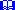 <1-3, 5-8, R>   [goto MARITAL1]
<4>                   [goto ASIAN]
<9>                   [goto RACESP]01ASIAN 3

[fill:  Are/Is]  [Fill: you/name] -

Examples of "other" include - Hmong, Laotian, Thai, Pakistani, Cambodian

1. Chinese?
2. Filipino?
3. Japanese?
4. Korean?
5. Vietnamese?
6. Asian Indian?
7. Other?<1-6, D, R>    [goto MARITAL1]
<7>            [goto ASIANOTH]01ASIANOTH*  Specify:<30 characters> [goto MARITAL1]01RACESP*  Specify other race<40 characters>   [goto MARITAL1]01MARITAL1*  Ask if not apparent   

(Are you/Is Name)  now -


1. Married?
2. Widowed?
3. Divorced?
4. Separated?
5. Never married?<1-5,D,R>   [if AGE ge 14 or Agerng is 8 or 9 goto EDUCA]
                   [goto AGE for next member]01EDUCA 4

  What is the highest level of school ^EDUCA completed or the highest
   degree ^EDUCA received?


1. No schooling completed, or less than 1 year
2. Nursery, kindergarten, and elementary (grades 1-8)
3. High school (9-12, no degree)
4. High school graduate -- high school diploma or the equivalent (GED)
5. Some college but no degree
6. Associate's degree in college
7. Bachelor's degree (BA, AB, BS, etc.)
8. Master's, professional, or doctorate degree (MA, MS, MBA, MD, JD, PhD, etc.)<1-3,D,R>  [if AGE 16-65 or AGERNG is 8 or 9, goto ARM_FORC]
                [else goto AGE1 for next member]
<4-8>         [goto IN_COLL]01IN_COLL(Are you/Is Name) currently enrolled in a college or university either - 


1. Full Time?
2. Part Time?
3. Not at all?<1-3,D,R>    [If AGE is 16 - 65 or agerng is 8 or 9, goto ARM_FORC]
             [goto AGE for next member]01ARM_FORC 4
(Are you/Is Name) now in the Armed Forces? 


1. Yes
2. No<1,2,D,R>   [If this is the last person, goto CHECK2]
            [Else goto AGE for the next person]01CHECK2** CHECK ITEM **01CONTRIBDoes more than one person in this household regularly contribute to the expense of items such as food, cleaning supplies, or paper products?
 

1. Yes
2. No<1> [ go to PURCH]
<2> [go to BSNS_YN]01PURCHDoes one person usually make the purchase?

1. Yes
2. No<1> [go to PURCHSR]
<2, D, R> [go to BSNS_YN]01PURCHASRWho?

Enter line number

NOTE: Ask the person who usually makes the purchases to record the expenses for the shared items.<1-30, D,R> go to BSNS_YN01BSNS_YNAre these living quarters used partly for business or rented to others?
 

1. Yes
2. No<1> go to BSNSTYPE
<2,D,R> If PLACED_FLAG = 1 goto MEMAWYW1, else goto SEC01FLG01BSNSTYPE*Ask if not apparent

Is it for business, or rented to others, or both?


1. Part Business
2. Rented to others
3. Both business and rented to others<1,2,3>  go to BUS_EXPN01BUS_EXPNWhat percent of the expenses is counted as a business expense?

Enter percentage<"range" (000 -100)> [if PLACED_FLAG = 1 goto MEMAWYW1,
Else goto SEC01FLG]01SEC01FLGEnd of Section 1Go to Section 202S2_INTRONow I am going to ask about expenditures for your living quarters, food expenses and vehicles.
 

1. Enter 1 to Continue<1> [goto ST_HOUS]02ST_HOUS  Ask if not apparent

Are these living quarters presently used as student housing by a 
     college or university?

 
1. Yes
2. No<1>     [goto GROCERYX]
<2,  D, R>     [goto OWNED]02OWNED    Do you own this home?

      Include Cus with a mortgage as owners.


1. Yes
2. No<1>                [goto TYPOWND]
<2, D, R>       [goto RENTED]02TYPOWNDAre these quarters owned by regular ownership or as a condominium or cooperative?
In this survey, we consider a cooperative to be a property which is owned by a corporation.  Each shareholder is entitled to occupy an individual unit.  Is this what you mean?  

   If the respondent answers "No" to the probe try to determine whether the ownership is "regular" or 
      "condominium" and mark the appropriate box.


1. Regular ownership
2. Condominium
3. Cooperative<1-3, D, R>   [goto MORT]02RENTED      Are your living quarters rented for cash rent or occupied without payment of cash rent?

  
1. Rented for cash
2. Occupied without payment of cash rent<1,2,D,R>        [ goto GROCERYX ]02MORT   Do you have a mortgage on this property?

  
1. Yes
2. No<1, 2, D, R>    [ goto GROCERYX ]02GROCERYXSince the first of (reference month), what has been you/your household's usual WEEKLY expense for grocery shopping?

 Include grocery home delivery service fees and drinking water delivery fees.<0>           [goto OTHFOOD]
<1-999999>    If gt 300 the goto GROCERYX_ERR1 
              ESLE goto NONFOODX
<D,R>         [goto OTHFOOD]02NONFOODXAbout how much of this amount was for nonfood items, such as paper products, detergents, home cleaning supplies, pet foods, and alcoholic beverages?<0-999999,D,R>  If NONFOODX gt GROCERYX goto CK_NONFOODX
                If NONFOODX gt 60 goto NONFOODX_ERR1
                ELSE goto OTHFOOD02OTHFOODOther than your regular grocery shopping already reported, have (you/you or any of the people on your list) purchased any food or nonalcoholic beverages from places such as grocery stores, convenience stores, specialty stores, home delivery, or farmer's markets?

  
1. Yes
2. No<1>        [goto OTHFOODX]
<2,D,R>    [goto PURCMEAL]02OTHFOODXWhat was your usual WEEKLY expense at these places?<0-999999,D,R> If OTHFOODX lt 3 or gt 100 goto OTHFOODX_ERR1
               ELSEIf any CU members AGE is lt 22 goto
                    PURCMEAL, else goto OWN_VEH02PURCMEALDuring the previous 30 days, have you (or or any of the people on your list) purchased any meals at school or in a preschool program for preschool or school age children?

    
1. Yes
2. No<1>          [goto MEMB_SM]
<2,D,R>   [goto OWN_VEH]02MEMB_SM
What are the names of all the people on your list who purchased meals at school?

     Enter line numbers for all that apply, separate with commas.<1-30>  [goto 02_CREATE] 
<D,R>   [goto OWN_VEH]02SCHLNCHX  What has been the usual weekly expense for the meals (Name) purchased at school?<0-9999,D,R> If SCHLNCHX is lt 1 or gt 35 goto SCHLNCHX_ERR1
              ELSE goto SCHLNCHQ02SCHLNCHQHow many weeks in the past 30 days did (Name) purchase meals?<1-5,D,R>  [goto SCHLNCHQ for next person]  
           [if no more persons goto OWN_VEH]02OWN_VEH  Do (you/you or any of the people on your list) list own an automobile, truck, or other vehicle?

         Do not include any vehicle which is used entirely for business purposes.


1. Yes
2. No<1>     [goto VEHQ]
<2, D, R>  [goto SEC2FLAG]02VEHQ   How many?<1-99, D, R>   If VEHQ gt 20 goto VEHQ_ERR1
               ELSE goto VEH_BUS]02SEC2FLAG<1> [goto FOUR_CK]03FOUR_CKThis is the end of the first visit.  The income questions are normally asked at the final visit, but  you may continue with those questions now if needed.

1. Continue with income
2. Place Diaries<1>          [goto S3A_INTRO]
<2>          [goto AFTERMID]03S3A_INTROThe next few questions are about income.  We know people aren't used to discussing their income, but please be assured that, like all other information you have provided, these answers will be kept strictly confidential.

1. Enter 1 to Continue<1> [goto WKS_WRKD]03WKS_WRKD[fill:Now I am going to ask about ^NAME's work experience and income.]

In the past 12 months, including paid vacation and sick leave, how many weeks did ^YOU_NAME work?

 If CU member did not work, enter zero.<0> [goto WHYNOWRK ]
<1-52, D,R >  [goto HRSPERWK]03HRSPERWKIn the weeks that ^YOU_NAME worked, how many hours did Fill for YOUHESHE usually work per week?<1-168 D,R>   [goto OCCULIST]03OCCULIST 5  ? [F1]

Which of the following categories best describes the job in which ^YOU_NAME received the most earnings during the last 12 months?

  Enter one code.

    
1. Adminstrator, manager
2. Teacher
3. Professional
4. Administrative support, including clerical
5. Sales, retail
6. Sales, business goods and services
7. Technician
8. Protective service
9. Private household service
10. Other service
11. Machine or transportation operator, laborer
12. Construction workers, mechanics
13. Farming
14. Forestry, fishing, groundskeeping
15. Armed Forces<1-15 D,R>   [goto EMPLTYPE ]03EMPLTYPE^WERE_WAS  ^YOU_NAME:

         
1. An employee of a PRIVATE company, business, or individual working for wages or salary?
2. A FEDERAL government employee?
3. A STATE government employee?
4. A LOCAL government employee?
5. Self-employed in ^YOURHISHER OWN business, partnership, professional practice, or farm?
6. Working WITHOUT PAY in family business or farm?<1-6, D, R> go to HAVEWAGE03WHYNOWRKWhat was the main reason ^YOU_NAME did not work during the last 12 months?  
^WERE_WAS [fill: you/he/she] - 

          
1. Retired?
2. Taking care of home/family?
3. Going to school?
4. Ill, disabled, unable to work?
5. Unable to find work?
6. Doing something else?<1-6, D, R> go to HAVEWAGE03HAVEWAGE? [F1]

The next few questions are about income DURING THE PAST 12 MONTHS, that is from ^DATE1 TO ^DATE2...

Did ^YOU_NAME receive any wages, salary, tips, bonuses, or commissions?


1. Yes
2. No<1>   [goto WAGEX]
<2,D,R> [goto  SEMPFRM]03WAGEX? [F1]

How much did ^YOU_NAME receive before taxes?<1-99999999>  [goto GROSPAYX]
<D,R>    [goto WAGEB]03WAGEB  6   ? [F1]

Could you tell me which range on CARD A best reflects total wages and salaries for ALL JOBS during the PAST 12 MONTHS?


1. $1-$4,999
2. $5,000-$9,999
3. $10,000-$14,999
4. $15,000-$19,999
5. $20,000-$29,999
6. $30,000-$39,999
7. $40,000-$49,999
8. $50,000-$69,999
9. $70,000-$89,999
10. $90,000-$119,999
11. $120,000 and over<1-11,D,R>              [goto GROSPAYX]03GROSPAYXWhat was the amount of (your/name's) last pay before any deductions?<1-99999999,D,R>   [goto PAYPERD]03PAYPERDWhat period of time did this cover?


1. One week
2. Two weeks
3. Month
4. Quarter
5. Year
6. Twice a month
7. Other<1-6,D,R> [goto PAYSTUB]
<7>      [goto PAYPRDOT]03PAYPRDOTSpecify:<40 characters>  [goto PAYSTUB]03PAYSTUBDoes the respondent have a paper or electronic pay check record present for ^HISHERNAMES last paycheck? 

1. Yes
2. No<1,2,D,R> goto PVT03PVTWas there any money deducted from (your/name's) pay for-

Private pension fund?
 

1. Yes
2. No<1>                   [goto PVTX]
<2,D,R>               [goto GV]03PVTXHow much?<1-99999999 D,R>            [goto GV]03GVWas there any money deducted from (your/name's) pay for-

Government retirement?


1. Yes
2. No<1>                   [goto GVX]
<2,D,R>               [goto RR]03GVXHow much?<1-99999999 D,R>            [goto RR]03RRWas there any money deducted from (your/name's) pay for-

Railroad retirement?


1. Yes
2. No<1>                   [goto RRX]
<2,D,R>               [goto SSDED]03RRXHow much?<1-99999999 D,R>            [goto SSDED]03SSDEDWas there any money deducted from (your/name's) pay for-

Social  Security including Medicare?


1. Yes
2. No<1>              [goto MEDICOV]
<2,D,R>          [goto SSNORM]03SSNORMAre Social Security payments NORMALLY deducted from (your/name's) pay?


1. Yes
2. No<1>             [goto MEDICOV]
<2,D,R>         [goto EMPLCONT]03MEDICOVDoes the money deducted for Social Security cover only the Medicare portion of Social Security?
 

1. Yes
2. No<1,2,D,R>   [goto EMPLCONT]03EMPLCONTOther than Social Security, did any employer or union contribute to (your/name's) pension or retirement plan in the last 12 months?
 

1. Yes
2. No<1, 2, D, R> go to SEMPFRM03SEMPFRM? [F1]

DURING THE PAST 12 MONTHS -

Did ^YOU_NAME receive any self-employment income or have a loss?

(Report income from own businesses (farm or non-farm) including proprietorships and partnerships.)


1. Yes
2. No<1> go to SEMPFRMX
<2, D, R> go to SOCSRRET03SEMPFRMX? [F1]

What was the amount?

(Report net income after operating expenses. Include earnings as a tenant farmer or sharecropper.)

* If net income was a loss, precede amount with a &lsquo;-&lsquo;.
* Breakeven = 1.   (-999999999 <= SEMPFRMX <= -1) OR (1 <= SEMPFRMX <= 999999999) go to SOCSRRET
<D, R> go to SMPFRMB03SEMPFRMB  6   ? [F1]

Could you tell me which range on CARD A best reflects (your/name's) income or loss from self-employment during the PAST 12 MONTHS?

0. Loss
1. $1-$4,999
2. $5,000-$9,999
3. $10,000-$14,999
4. $15,000-$19,999
5. $20,000-$29,999
6. $30,000-$39,999
7. $40,000-$49,999
8. $50,000-$69,999
9. $70,000-$89,999
10. $90,000-$119-999
11. $120,000 and over<0-11, D, R> go to SOCSRRET03SOCSRRET? [F1]

DURING THE PAST 12 MONTHS  -

Did ^YOU_NAME receive any Social Security or Railroad Retirement benefits?

1. Yes
2. No<1> go to SSRRTX
<2, D, R> go to US_SUPP03SS_RRX? [F1]

What was the amount of the last Social Security or Railroad Retirement payment received?<1-99999999>   [goto MEDICARE]
<D,R>         [goto SS_RRB]03SS_RRB  7   ? [F1]

Could you tell me which range on CARD B best reflects the amount of (your/name's) last Social Security or Railroad Retirement payment during the PAST 12 MONTHS?


1. Less than $500
2. $500-$699
3. $700-$999
4. $1,000-$1,299
5. $1,300-$1,699
6. $1,700 and over<1-6, D, R> go to MEDICARE03MEDICAREIs this amount AFTER the deduction for a Medicare premium?


1. Yes
2. No<1,2,D,R>     [goto SS_RRQ]03SS_RRQDuring the past 12 months, how many Social Security or Railroad Retirement payments did ^YOU_NAME receive? <1-52,D,R>               [goto US_SUPP]03US_SUPP? [F1]

DURING THE PAST 12 MONTHS - 

Did ^YOU_NAME receive any Supplemental Security Income (SSI) payments?

1. Yes
2. No<1> go to SUPPX
<2, D, R> go to IRA03SUPPX? [F1]

What was the amount?<1-99999999> go to IRA
<D, R> go to SUPPB03SUPPB 8   ? [F1]

Could you tell me which range on CARD C best reflects the amount ^YOU_NAME received in Supplemental Security Income during the past 12 months?

 
1. $1-$999
2. $1,000-$1,999
3. $2,000-$2,999
4. $3,000-$3,999
5. $4,000-$4,999
6. $5,000-$9,999
7. $10,000-$14,999
8. $15,000-$19,999
9. $20,000-$29,999
10. $30,000-$39,999
11. $40,000-$49,999
12. $50,000 and overSkip instructions:
<1-12, D, R> go to IRA03IRADURING THE PAST 12 MONTHS  - 

Did ^YOU_NAME place any money in a retirement plan such as an Individual Retirement Account (IRA) or Keogh? Do not include rollovers.

1. Yes
2. No<1> go to IRAX
<2, D, R> go to S04A_CHECK03IRAXHow much?<1-99999999,D,R> [goto S04A_CHECK]03S03A_CHECK**CHECK ITEM**If no more persons with AGE gt or equal to 14, goto Section 3B.

Else, goto WKS_WRKD  for the next person03INTERDIV? [F1]

INTERDIVINTRO

DURING THE PAST 12 MONTHS - 

Did (you/you or any of the people on your list) receive any interest or dividends? Report even small amounts credited to an account.

1. Yes
2. No<1> go to INTRDVX
<2, D, R> go to NETRENT03INTRDVX? [F1]

What was the amount?<1-999999999> go to NETRENT
<D, R> go to INTRDVB03INTRDVB  8   ? [F1]

Could you tell me which range on CARD C best reflects the amount (you/you or any of the people on your list) received in interest or dividends during the PAST 12 MONTHS?

1. $1-$999
2. $1,000-$1,999
3. $2,000-$2,999
4. $3,000-$3,999
5. $4,000-$4,999
6. $5,000-$9,999
7. $10,000-$14,999
8. $15,000-$19,999
9. $20,000-$29,999
10. $30,000-$39,999
11. $40,000-$49,999
12. $50,000 and over<1-12, D, R> go to NETRENT03NETRENT? [F1]

DURING THE PAST 12 MONTHS - 

Did (you/you or any of the people on your list) receive any net rental income or a loss?

* Net rental income is the total amount after expenses. 

1. Yes
2. No<1> go to NETRENTX
<2, D, R> go to ROYEST03NETRENTX? [F1]

What was the amount? 

* The net amount is the total amount after expenses.
* If income was a loss, precede amount with a &lsquo;-&lsquo;.
* Breakeven=1. (-999999999 <= NETRENTX <= -1) OR (1 <=NETRENTX <=999999999)  go to ROYEST
<D, R> go to NETRENTB03NETRENTB  8   ? [F1]

Could you tell me which range on CARD C best reflects the total net rental income or loss during the PAST 12 MONTHS?

0. Loss
1. $1-$999
2. $1,000-$1,999
3. $2,000-$2,999
4. $3,000-$3,999
5. $4,000-$4,999
6. $5,000-$9,999
7. $10,000-$14,999
8. $15,000-$19,999
9. $20,000-$29,999
10. $30,000-$39,999
11. $40,000-$49,999
12. $50,000 and over<0-12, D, R> go to ROYEST03ROYEST? [F1]

DURING THE PAST 12 MONTHS - 

Did (you/you or any of the people on your list) receive any royalty income or income from estates and trusts?

1. Yes
2. No<1> go to ROYESTX
<2, D, R> go to RETSURV03ROYESTX? [F1]

What was the amount?<1-99999999> go to RETSURV
<D, R> go to ROYESTB03ROYESTB  8   ? [F1]

Could you tell me which range on CARD C best reflects the total amount received in royalty income or income from estates and trusts during the PAST 12 MONTHS?

1. $1-$999
2. $1,000-$1,999
3. $2,000-$2,999
4. $3,000-$3,999
5. $4,000-$4,999
6. $5,000-$9,999
7. $10,000-$14,999
8. $15,000-$19,999
9. $20,000-$29,999
10. $30,000-$39,999
11. $40,000-$49,999
12. $50,000 and over<1-12, D, R> go to RETSURV03RETSURV? [F1]

DURING THE PAST 12 MONTHS - 

Did (you/you or any of the people on your list) receive any retirement, survivor, or disability pensions?

1. Yes
2. No<1> go to RETSURVX
<2, D, R> go to OTHREG03RETSURVX? [F1]

What was the amount?

(Do not include Social Security.)
<1-99999999> go to OTHREG
<D, R> go to RETSURVB03RETSURVB 8   ? [F1]

Could you tell me which range on CARD C best reflects the total amount received in retirement, survivor, or disability pensions during the PAST 12 MONTHS?

1. $1-$999
2. $1,000-$1,999
3. $2,000-$2,999
4. $3,000-$3,999
5. $4,000-$4,999
6. $5,000-$9,999
7. $10,000-$14,999
8. $15,000-$19,999
9. $20,000-$29,999
10. $30,000-$39,999
11. $40,000-$49,999
12. $50,000 and over<1-12, D, R> go to OTHREG03OTHREG? [F1]

DURING THE PAST 12 MONTHS  - 

Did (you/you or any of the people on your list) receive income on a REGULAR basis from any other source such as Veteran's Administration (VA) payments, unemployment compensation, child support, or alimony?

1. Yes
2. No<1> go to OTHREGX
<2, D, R> go to LUMP03OTHREGX? [F1]

What was the amount from all sources?

(Do not include lump sum payments such as money from an inheritance or sale of a home.)  <1-99999999> go to LUMP
<D, R> go to OTHREGB03OTHREGB 8  ? [F1]

Could you tell me which range on CARD C best reflects the total amount received in Veteran's Administration (VA) payments, unemployment compensation, child support, or alimony during the PAST 12 MONTHS?

1. $1-$999
2. $1,000-$1,999
3. $2,000-$2,999
4. $3,000-$3,999
5. $4,000-$4,999
6. $5,000-$9,999
7. $10,000-$14,999
8. $15,000-$19,999
9. $20,000-$29,999
10. $30,000-$39,999
11. $40,000-$49,999
12. $50,000 and over<1-12, D, R> go to LUMP03LUMP? [F1]

DURING THE PAST 12 MONTHS - 

Did (you/you or any of the people on your list) receive any lump sum payments from insurance, estates, trusts, royalties, child support, alimony, prizes or games of chance, or from people who are not on your list?


1. Yes
2. No<1> go to LUMPX
<2, D, R> go to OTHIN03LUMPX? [F1]

What was the total amount received ^BY_ALL?<1-9999999> go to OTHIN
<D, R> go to LUMPB03LUMPB 8  ? [F1]

Could you tell me which range on CARD C best reflects the total lump sum payments during the PAST 12 MONTHS?
 

1. $1-$999
2. $1,000-$1,999
3. $2,000-$2,999
4. $3,000-$3,999
5. $4,000-$4,999
6. $5,000-$9,999
7. $10,000-$14,999
8. $15,000-$19,999
9. $20,000-$29,999
10. $30,000-$39,999
11. $40,000-$49,999
12. $50,000 and over<1-12, D, R> go to OTHIN03OTHIN? [F1]

DURING THE PAST 12 MONTHS -

Did (you/you or any of the people on your list) receive any other money income, including money received from cash scholarship and fellowship, stipends not based on working, or from the care of foster children, not already reported?

1. Yes
2. No<1>     [goto OTHINX]
<2,D,R> [goto ADDOTH]03OTHINX? [F1]

What was the total amount received ^BY_ALL?<1-99999999> [goto FEDREF]
<D,R>        [goto ADDOTH]03OTHINB8  ? [F1]

Could you tell me which range on CARD C best reflects the total amount of other money income received during the PAST 12 MONTHS?

1. $1-$999
2. $1,000-$1,999
3. $2,000-$2,999
4. $3,000-$3,999
5. $4,000-$4,999
6. $5,000-$9,999
7. $10,000-$14,999
8. $15,000-$19,999
9. $20,000-$29,999
10. $30,000-$39,999
11. $40,000-$49,999
12. $50,000 and over<1-12, D,R>               [goto ADDOTH]03ADDOTHDURING THE PAST 12 MONTHS - 

Did (you/you or any of the people on your list) PAY any - 

Other taxes such as inheritance or estate taxes?
 

1. Yes
2. No<1> go to ADDTHX
<2, D, R> go to OCCEXPN03ADDOTHXWhat was the total amount PAID ^BY_ALL?<1-99999999,D,R>   [goto OCCEXPN]03OCCEXPNDURING THE PAST 12 MONTHS - 

Did fill_YOU_ANY have any occupational expenses such as union dues, tools, uniforms, business or professional association dues, licenses, or permits?

1. Yes
2. No<1>       [goto OCCEXPNX]
<2,D,R>   [goto REC_FS]03OCCEXPNXWhat was the total amount of these occupational expenses?<1-99999999,D,R> [goto REC_FS]03REC_FSDURING THE PAST 12 MONTHS - 

Did you or anyone in this household receive Food Stamps or a Food Stamp benefit card? Include government benefits from the Supplemental Nutritional Assistance Program (SNAP). Do NOT include WIC or the National School Lunch Program.

1. Yes
2. No<1>                   [goto FS_MTHI]
<2,D,R>              [goto PAWELFAR]03FS_MTHIIn how many of the last 12 months were food stamps or EBTs received?<1-12, D, R> go to FS_AMT03FS_AMTWhat was the dollar value of the last food stamps or EBT received?<1-99999999,D,R>   [goto PAWELFAR]03PAWELFAR? [F1]

DURING THE PAST 12 MONTHS - 

Did [fill: you/you or any members of this household, including any children,] receive any welfare payments or cash assistance from the state or local welfare office? 

Please include even if only for one month. Do NOT include benefits from food, energy, or rental assistance programs.

1. Yes
2. No<1> go to WELFRX
<2, D, R> go to FREEMEAL03WELFRX? [F1]

What was the amount for the PAST 12 MONTHS?<1-99999999> go to FREEMEAL
<D, R> go to WELFRB03WELFRB 8  ? [F1]

Could you tell me which range on CARD C best reflects the total amount of income from cash assistance from state or local government welfare programs during the PAST 12 MONTHS?


1. $1-$999
2. $1,000-$1,999
3. $2,000-$2,999
4. $3,000-$3,999
5. $4,000-$4,999
6. $5,000-$9,999
7. $10,000-$14,999
8. $15,000-$19,999
9. $20,000-$29,999
10. $30,000-$39,999
11. $40,000-$49,999
12. $50,000 and over<1-12, D, R> go to FREEMEAL03FREEMEALDURING THE PAST 12 MONTHS - 

Have (you/you or any of the people on your list) received any free meals at work as part of your pay?

  
1. Yes
2. No<1>  [goto FREEMLX]
<2,D,R>  [goto RTASPAY]03FREEMLXAbout what was the weekly dollar value of such meals?<1-999999,D,R>  [goto MEALWKI]03MEALWKIHow many weeks did (you/you or any of the people on your list) receive such meals during the last 12 months?<01-52,D,R>  [goto RTASPAY]03RTASPAYDURING THE PAST 12 MONTHS - 

Did (you/you or any of the people on your list) receive any free or reduced rent for this unit as a form of pay?

  
1. Yes
2. No<1>  [goto RTCOMPX]
<2,D,R> [goto SEC4BFLG]03RTCOMPXWhat is the rental charge to another tenant for a similar unit?<0-999999,D,R>  [goto RTCMPPD]03RTCMPPDWhat period of time does this cover?

  
1. Week
2. 2 Weeks
3. Month
4. Other<1-3,D,R>  [goto SEC4BFLG]
<4>  [goto RTCM_SP]03RTCM_SP* Specify:<30 characters>    [goto SEC3BFLG]03SEC3BFLG**CHECK ITEM**[goto AFTERMID]BackAFTERMID** CHECK ITEM **BackWK1_ST1Instruct the respondent on how to complete the Week 1 and Week 2 Diaries, and attempt to leave the Diaries with the respondent.


RO     Survey   PSU    PSU     Frame  Sample         Sequence #1  Sequence #2  HH   CU     Spinoff     
           Code     State   County              Designation                                                 No.   No.    
-------------------------------------------------------------------------------------------------------------------------------------------
SITE   (1-2)      (3-4)    (5-7)     (8)        (9-11)            (12-15)            (16-17)          (18)  (19-21) (22-23)     


Were the Diaries placed?

1. Yes
2. No<1>      [goto THANK_W1]
<2>      [goto NTYPE_W1]BackNTYPE_W1
      What type of non-interview do you have?

      Type A = No one home, Refusal, Temporarily Absent
      Type B = Vacant, under construction, occupied by persons with URE
      Type C = Demolished, House moved, Merged, Condemned, Located on base, CU moved


                  
1. TYPE A
2. TYPE B
3. TYPE Q<1>     [goto TYPEA_W1]
<2>     [goto TYPEB_W1]
<3>     [goto TYPEC_W1]BackTYPEA_W1     Enter TYPE A noninterview

                  
1. No one home
2. Refused
3. Temporarily Absent
4. Other Type A - specify<1,3>         [goto RACRF_W1]
<2>        [goto RFRSN_W1]
<4>        [goto TYPAS_W1]BackTYPAS_W1  Specify other TYPE A<30 characters>   [goto RACRF_W1]BackRFRSN_W1  Enter type of refused

                 
1. Hostile Respondent
2. Time Related Excuses
3. Language
4. Other Refusal - specify<1-3>        [goto RACRF_W1]
<4>           [goto RSN_S_W1]BackRSN_S_W1    Specify type of refusal<45 characters>  [goto RACRF_W1]BackTYPEB_W1        Enter TYPE B noninterview

   
1. Vacant (for rent)
2. Vacant (for sale)
3. Vacant (other)
4. Occupied by persons with URE
5. Under construction, not ready
6. All persons under 16
7. Unfit or to be demolished
8. Unoccupied tent or trailer site
9. Permit granted, construction not started
10. Other Type B - specify<1-9>        [goto BYOBS_W1]
<10>         [goto TYPBS_W1]BackTYPBS_W1     Specify other TYPE B<45 characters>     [goto BYOBS_W1]BackTYPEC_W1    Enter TYPE C noninterview

        
1. Demolished
2. House or Mobile Home moved
3. Converted to permanent nonresidential use
4. Merged with units in the same structure
5. Condemned
6. Located on military base (post)
7. Unused serial # on listing sheet
8. CU Moved
9. ^TYPEMRGE
10. ^TYPECSPWN
11. Unit does not exist or unit is out of scope
12. Unlocatable sample address
13. Other Type C - specify<1-12>     [ goto BYOBS_W1]
<13>      [goto TYPCS_W1]BackTYPCS_W1          Specify other TYPE C<45 characters>    [goto BYOBS_W1]BackBYOBS_W1 Did you classify this unit by observation only?
   
          
1. Yes
2. No<1>      [goto DONE]
<2>      [CP1NAM_W1]BackCP1NAM_W1
    Enter contact person's name<42 characters>   [goto CP1TITL_W1]BackCP1TITL_W1       Enter  Contact person's title<43 characters>  [goto CP1PHON_W1]BackCP1PHON_W1  Enter contact person's phone number

 Enter 0 for none.<10 digits>            [goto CP1EXT_W1]    
<Empty, D, R>       [goto CP1ADD1_W1]BackCP1EXT_W1    Enter contact person's phone number extension<0000-9999, D, R, Empty>   [goto CP1ADD1_W1]BackCP1ADD1_W1     Enter contact person's street address<54 characters>   [goto CP1ADD2_W1]BackCP1ADD2_W1    Enter second line of address if necessary<54 characters, empty>   [goto CP1PO_W1]BackCP1PO_W1    Enter city<20 characters>   [goto CP1ST_W1]BackCP1ST_W1    Enter state<2 Digit State codes, D, R>  [goto CP1ZIP5_W1]BackCP1ZIP5_W1     Enter zip code<goto THANKYOU]BackRACRF_W1Race of individual

                 
1. White
2. Black or African American
3. American Indian or Alaska Native
4. Asian
5. Native Hawaiian
6. Guamanian or Chamorro
7. Samoan
8. Other Pacific Islander <1-8,D>           [goto HH_MM_W1]BackHH_MM_W1Number of household members:<1-30,D>           [goto TENUR_W1]BackTENUR_W1 Tenure code
      

1. Owned
2. Rentedgoto THANKYOUBackTYPAS_W2 Specify other TYPE ABackRSN_S_W2    Specify type of refusalBackTYPBS_W2     Specify other TYPE BBackTYPCS_W2         Specify other TYPE CBackRACRF_W2Race of individual

                 
1. White
2. Black or African American
3. American Indian or Alaska Native
4. Asian
5. Native Hawaiian
6. Guamanian or Chamorro
7. Samoan
8. Other Pacific Islander BackHH_MM_W2Number of household members:BackTENUR_W2 Tenure code
   
  
1. Owned
2. RentedBackTHANK_W1^THANK_INSTRUCT
^THANK_DATE
Thank you.
^THANK_RETURN
 [fill: 2. Select another date]
Enter 1 to continue

 
1. Enter 1 to Continue1: IF INSTAT1 ne 201, goto DONE
	ELSE goto BSTTI
2: goto APPTOTHBackAPPTOTH[fill:  *DO NOT place Diaries.  Roster section not complete]

*  Missing Sections:  Press shift-F5 to view the status table
      
   I'd like to schedule a DATE to [Fill:  conduct/complete] the interview.   May I return on

* Diaries must be picked up within this range.
0. Battery problem
1. [fill: DayName] [fill: PLCEDAT1+15]
2. [fill: DayName] fill: PLCEDAT1+16]
3. [fill: DayName] [fill: PLCEDAT1+17]
4. [fill: DayName] [fill: PLCEDAT1+18]
5. [fill: DayName] [fill: PLCEDAT1+19]
6. [fill: DayName] [fill: PLCEDAT1+20]
7. [fill: DayName] [fill: PLCEDAT1+21]
 1-7: goto BSTTI
0,R: goto DONEBackBSTTI         When is the best time to contact you?
                                                                                         
                     Do not read categories

      
0. Battery problem
1. Morning (9am-12noon)
2. Noon/Lunchtime (11am-1pm)
3. Afternoon(12noon-4pm)
4. Suppertime/Early evening (4pm-7pm)
5. Evening (6pm-9pm)
6. Anytime(9am-9pm)
7. Late evening/Night(7pm-9pm)
8. Daytime(9am-4pm)
9. After 5pm1-9: goto BSTTI_SP
0: goto DONEBackBSTTI_SP    Enter specific best time to contact<30 characters, empty>    [goto DONE]BackNOSUN
          Would a Sunday interview be acceptable?


0. BATTERY problem
1. Yes
2. No<0, 1,2>        [goto DONE]BackTHANKYOU^THANKYOU 


  *  NOTE:  Inform the respondent that a supervisor may call them to conduct re-interview.
                  Explain re-interview as needed.

 
1. Enter 1 to Continue<1>        [PICK_UP1=201 or PICK_UP2 =201, goto TELPV]
                [Else, goto NUMCALL]BackTELPV
         How did you collect MOST of the data for this case?  
            (Include follow-ups)

         
1. By Personal Visit
2. By Phone<1,2>      [goto CONVREF]BackCONVREF
          Was this a converted refusal?
                                             
                    
1. Yes
2. No<1, 2>     [goto RESPON]BackRESPON
       Enter the line number of the MAIN respondent.
      
   [Display household roster]<1-30,95>         [goto OTHRESP]BackOTHRESP
       Enter the line number of ALL OTHER respondents.                          
                                                                                  
        [display household roster]

           Enter  0  For NONE<0-30,95>     [goto INFOBOOK]BackINFOBOOK
       Was the information booklet used during the interview?
                                             
   
1. Yes
2. No<1,2>    [goto LANGUAGE]BackLANGUAGE
      In what language was the interview conducted?
                                             

1. English
2. Spanish
3. Other<1,2>      [goto NUMVISIT]
<3>         [goto LANG_SP]BackLANG_SP
  Specify:<30 characters>      [goto NUMVISIT]BackNUMVISIT Enter the total number of visits that were made to pick-up or place diary.<1-30>    [goto OTHVISIT]BackOTHVISIT  Enter the number of other visits that were made.<0-30>   [goto NUMCALL]BackNUMCALL       
Enter the number of phone calls that were made to collect data.<0>   [goto OTHCALL]
<1-30>     [goto CALLRESN]BackCALLRESN
                What was the reason for collecting data by telephone?

              Enter all that apply, separate with commas

   
1. Collected missed items
2. Additional respondents
3. Other<1,2>   [goto OTHCALL]
<3>     [goto CALLSP]BackCALLSP
      Specify:<30 characters>   [goto OTHCALL]BackOTHCALL
    Enter the number of other Phone calls that were made?<0-30> [goto DONE]BackDONE** CHECK ITEM **[Goto SHOFINAL]BackSHOFINAL        OUTCOME:  [Fill:  OUTCOME]                             WEEK CODES
                                                                               Week 1 Placement:  [Fill:  INSTAT1]
                                                                               Week 1 Pick up:       [Fill:  PICK_UP1]
                                                                               Week 2 Placement:  [Fill:  INSTAT2]
                                                                               Week 2 Pick up:       [Fill:  PICK_UP2]

                                                                               DATES
                                                                               Place Date  [fill:  PLCEDAT1]
                                                                               Pick up Date [fill:  PICKDTE1] 
 

1. Enter 1 to Continue<1>BackSET_REINT** CHECK ITEM **[EXIT INSTRUMENT]BackPLACED_FLAGBACKLANGUAGE* LANGUAGE
* Select the categories that describe this language situation.
* Enter all that apply, separate with commas.

1. Specify language or dialect.
2. No household member able to translate
3. Contact RO about language problem
4. Unable to find translator
5. No time left to find translatorIf LANGUAGE = 1 goto SPECLANG
else goto RSPNDENTCHAICTATEMPT*CONTACT HISTORY INSTRUMENT
*Are you making a contact attempt or just looking at a case?

1. Contact attempt
2. Looking at a case - exit CHI<1> goto TIMEOFCT
<2> exit CHICHAITIMEOFCT* TIME OF CONTACT
* Are you entering the Contact History Instrument at the time of a contact attempt?

1. Yes
2. No<1> goto PERORTEL
<2> goto FR_DATECHAIMODEPERSONAL OR TELEPHONE
Was this a personal or telephone contact attempt?

1. Personal
2. TelephoneGoto to CTSTATUSCHAIFRDATE DATE OF CONTACT
 Enter the date of the contact attempt in MM/DD/YYYY formatGoto FR_TIMECHAIFRTIME TIME OF CONTACT
 Enter the time of the contact attempt in HH:MM am/pm format.Goto PERORTELCHAICTSTATUS CONTACT OR NONCONTACT
 Select the category that best describes this attempt.


1. Contact with SAMPLE unit member
2. Contact with NON-SAMPLE unit member
3. Noncontact<1> goto CTTYPE
<2> If PERORTEL =1, goto NCTPER
    If PERORTEL =2, goto NCTTELCHAICTTYPE CONTACT
 Select the category that best describes this contact attempt.


1. Completed case - ready to transmit
2. Partial interview - follow-up required
3. Unable to conduct interview<1> goto RSPNDENT
<2> goto NONINTERCHAINONINTER PARTIAL INTERVIEW OR UNABLE TO CONDUCT INTERVIEW
 Select the categories that describe why you were not able to conduct the interview during this contact attempt.
 Enter all that apply, separate with commas.

1. Eligible person not available
2. Inconvenient time
3. Respondent is reluctant
4. Language problem -specify
5. Health problem
6. Specify whom you talk with
7. Successful paper questionnaire placement
8. Other - specify<4> goto LANGUAGE
<6> goto TALKEDTO
<7> goto CTOTHER
<else> goto RSPNDENTCHAILANGUAG LANGUAGE
 Select the categories that describe this language situation.
 Enter all that apply, separate with commas.

1. Specify language or dialect
2. No household member able to translate
3. Contact RO about language problem
4. Unable to find translator
5. No time left fo find translatorIf LANGUAGE =1 goto SPECLANG
else goto RSPNDENTCHAISPECLANGSPECIFY LANGUAGE OR DIALECT.goto RSPNDENTCHAITALKEDTO SPECIFY WHOM YOU TALKED TO 
 Specify with whom you talked.Goto RSPNDENTCHAICTOTHER OTHER Contact Category
 Specify the reason for not completing the interview during this contact attempt.goto RSPNDENTCHAIRSPNDENT CONCERN/BEHAVIOR/RELUCTANCE
 Select the categories that describe respondent concerns, behaviors, or reluctance during this contact attempt.
 Enter all that apply, separate with commas.

1. Not interested/Does not want to be bothered
2. Too busy
3. Interview takes too much time
4. Breaks appointments (puts off FR indefinitely)
5. Scheduling difficulties
6. Survey is voluntary
7. Privacy concerns
8. Anti-govenment concerns
9. Does not understand survey/Asks questions about the survey
10. Survey content does not apply (retired, healthy, no crimes to report)
11. Hang-up/slams door on FR
12. Hostile or threatens FR
13. Other household members tell respondent not to participate
14. Talk only to specific household member
15. Family issues
16. Respondent requests same FR as last time
17. Gave that information last time
18. Asked too many personal questions last time
19. Too many interviews
20. Last interview took too long
21. Intends to quit survey
22. No concerns
23. Other - specify<23>   goto RSPNDOTH
<else> goto STRATEGSCHAIRSPNDOTH OTHER CONCERNS/BEHAVIORS/RELUCTANCE
 Specify other concerns/behaviors/reluctance during this contact attempt.goto STRATEGSCHAINCTTEL NONCONTACT / TELPHONE
 Select the categories that describe this telephone noncontact.
 Enter all that apply, separate with commas.

1. Got answering machine/service
2. No answer
3. Busy Signal
4. Disconnected
5. Wrong number
6. FAX number
7. Other - specify<7>    goto NCTTELOT
<else> goto STRATEGSCHAINCTTELOT OTHER Noncontact Telphone Attempt Category
 Specify the details about this telephone noncontact.Goto STRATEGSCHAINCTPER NONCONTACT / PERSONAL VISIT
 Select the categories that describe this personal visit noncontact.
 Enter all that apply, separate with commas.

1. No one home
2. No one home - - appointment broken
3. No one home -- previous note / letter taken
4. Household does not answer door - - evidence someone is home
5. Drive-by
6. Multiple drive-bys - specify
7. Unable to reach / locked gate / buzzer entry
8. Address does not exist/unable to locate
9. On vacation, away from home / at second home
10. Spoke with neighbor
11. Building management / doorman contact
12. Completed case (Type B or C)
13. Sample respondent moved - specify
14. Other - specify<6> goto MRNDRIVE
<13> goto NCTMOVED
<14> goto NCTPEROT
<else> goto STRATEGSCHAINCTPEROT OTHER Noncontact Personal Visit Category
 Specify the details about this personal visit noncontact.goto STRATEGSCHAIMRNDRIVEDRIVE-BYS ATTEMPTED TODAY
 How many drive bys were:
  Morning     (12:00 - 11:59am)?
     Afternoon  (12:00pm - 4:59pm)?
     Evening     (5:00pm - 11:59pm)?Goto AFTDRIVECHAIAFTDRIVEDRIVE-BYS ATTEMPTED TODAY
 How many drive bys were:
    Morning      (12:00am - 11:59am)?
   Afternoon    (12:00pm - 4:59pm)?
     Evening    (5:00pm - 11:59pm)?Goto EVNDRIVECHAIEVNDRIVE DRIVE-BYS ATTEMPTED TODAY
 How many drive bys were:

    Morning     (12:00am - 11:59am)?
 Afternoon  (12:00pm - 4:59pm)?
    Evening     (5:00pm - 11:59pm)?Goto CONTINUECHAICONTINUE CONTINUE
 Is ^TOTDRVBY the correct number of drive-bys attempted today?
 Enter 1 to continue or correct entry below.

1. Enter 1 to ContinueCHAINCTMOVED MOVED
 Select the categories that describe this move situation.
 Enter all that apply, separate with commas.

1. Address unknown
2. New address in FR's area
3. New address - transfer to different RO/FR
4. Further work need to get address
5. Other - specify<5>    goto MOVEDOTH
<else> goto STRATEGSCHAIMOVEDOTH OTHER Non Contact Moved Category
 Specify the details about this move situation.goto STRATEGSCHAISTRATEGS CONTACT STRATEGIES ATTEMPTED
 Select the categories that describe the strategies used on this contact attempt.
 Enter all that apply, separate with commas.

1. Advance letter given
2. Scheduled appointment
3. Left Note/appointment card
4. Left promotional packet / informational brochure
5.  Called household
6. Left message on answering machine
7. FR will request No One Home Letter
8. FR will request Refusal Letter
9. FR will request Better Understanding Letter
10. Called Contact Person
11. Stake-Out
12. Check with neighbors
13. Contacted other family members
14. Contacted property manager
15. Visited country assessor/post office/permit office
16. On-line tracking database
17. Sought help from SFR/RO
18. Reassignment
19. Offered incentive
20. Used MAF or ALMI
21. None
22. Other - specifyif STRATEGS =22 goto STRATOTH
else exit CHAICHAISTRATOTH OTHER STRATEGY
 Specify the strategy used on this contact attempt.exit CHI